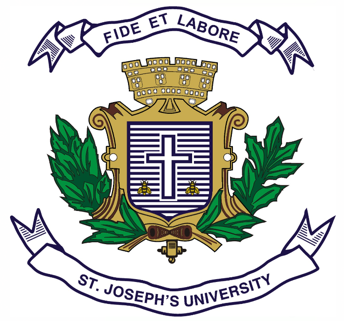 ST. JOSEPH’S UNIVERSITY, BENGALURU -27B.S.W – I SEMESTERSEMESTER EXAMINATION: OCTOBER 2023(Examination conducted in November/December 2023)SWOE1: SOCIAL WORK INTERVENTION IN DIFFERENT SETTINGS(For current batch students only)This question paper contains ONE printed page and TWO partsTime: 2 hrs										Marks: 60PART - AAnswer any FIVE of the following.				  	     5 X 2 = 10Name any two fields of Social Work.State the values in Social Work profession.Mention any two characteristics of social work profession.State any two roles of a school social worker. What is confidentiality in social work?Define social work.What is empathy?PART - BAnswer any four of the following.					        4 X 5 = 20Differentiate social service and social work. With suitable example, explain what community development is. Highlight any five problems of orphaned children.  Mention any five role of social worker in an industrial setting. Write the methods of Social Work.PART - CAnswer any TWO of the following.		                           2 X 15 = 30With suitable example detail Social Work intervention in the field of Juvenile Delinquency. Write the skills and competencies required for a School Social Worker.What are the challenges faced by social workers in India? Give examples. 